Confirmation Retreat Ice-BreakerPEOPLE BINGOHad a crush on a famous personHas been to St. Columba CathedralIs an altar serverCan name 2 orders of Religious SistersKnows Bishop Murry’s first nameHas known his/her Confirmation Sponsor for longer than 5 yearsCan name 4 of the 6 counties in the Diocese of YoungstownGot straight A’s on a report cardCan name 4 priests in the Diocese of YoungstownHad a parent who told him/her that he/she was wonderfulPlays on a sporting teamHas gone to Mass in another state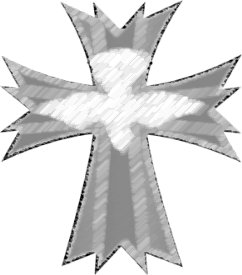 FREESPACEWas afraid to talk in front of a group Went to Vacation Bible SchoolDid a good deed but never told anyoneCan name two books in the BibleHas been to 3 different Catholic churches in the dioceseHas been in a play, musical or a skit at churchHas a pet (What is it?)Can name 5 parishes in the Diocese of YoungstownGot really scared or nervous about somethingCan sing a line from “Amazing Grace” (or another church song)Has prayed the RosaryWitnessed a miracle